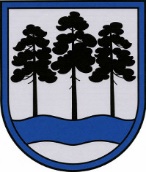 OGRES  NOVADA  PAŠVALDĪBAReģ.Nr.90000024455, Brīvības iela 33, Ogre, Ogres nov., LV-5001tālrunis 65071160, fakss 65071161, e-pasts: ogredome@ogresnovads.lv, www.ogresnovads.lv PAŠVALDĪBAS DOMES SĒDES PROTOKOLA IZRAKSTS22.§Par nekustamā īpašuma ar kadastra numuru 74680010425, kas sastāv no zemes vienības ar kadastra apzīmējumu 74680010420, adrese: ”Avots”, Madliena, Madlienas pag., Ogres nov., pirmpirkuma tiesību izmantošanuIzskatot Ogres novada pašvaldībā (turpmāk – Pašvaldība) 2019.gada 5.jūnijā saņemto akciju sabiedrības "Latvenergo", vienotais reģistrācijas numurs 40003032949, juridiskā adrese: Pulkveža Brieža iela 12, Rīga, LV-1230 (turpmāk - AS Latvenergo), iesniegumu (reģistrēts Pašvaldībā 2019.gada 5.jūnijā ar Nr.2-4.1/3451), kurā lūgts lemt par pirmpirkuma tiesību izmantošanu nekustamajam īpašumam ar kadastra numuru 74680010425, kas sastāv no zemes vienības ar kadastra apzīmējumu 74680010420, adrese: ”Avots”, Madliena, Madlienas pag., Ogres nov., Pašvaldības dome konstatēja:nekustamais īpašums ar kadastra numuru 74680010425 sastāv no zemes vienības ar kadastra apzīmējumu 74680010420, adrese: ”Avots”, Madliena, Madlienas pag., Ogres nov., un platību 0,0705 hektāri (turpmāk – Nekustamais īpašums);īpašuma tiesības uz Nekustamo īpašumu Madlienas pagasta zemesgrāmatas nodalījumā Nr.100000586562 nostiprinātas akciju sabiedrībai "Latvenergo", reģistrācijas numurs 40003032949;Nekustamajā īpašumā atrodas būve ar kadastra apzīmējumu 74680010313003 “Artēziskā aka CET”, Madlienas pagasts, Ogres novads (turpmāk - Būve), kuras piederība saskaņā ar ierakstiem Nekustamā īpašuma valsts kadastra informācijas sistēmā reģistrēta Ogres novada pašvaldībai, kā arī Pašvaldībai piederošs konteiners ar ūdens atdzelžošanas iekārtu;Būve un ūdens atdzelžošanas iekārta ir Madlienas ciema centralizētās ūdensapgādes tīklu CET sistēmas sastāvdaļa, kas nodrošina ūdensapgādi 4 daudzdzīvokļu mājām un 18 savrupmājam ar 150 iedzīvotājiem, kā arī 4 ražošanas objektiem;saskaņā ar AS Latvenergo sniegto informāciju 2019.gada 23.maijā notika izsole Nekustamā īpašuma atsavināšanai, un ar izsoles uzvarētāju 2019.gada 3.jūnijā tika noslēgts pirkuma līgums, AS Latvenergo līgumu reģistra numurs 010000/19-370 (turpmāk – Līgums);Līguma II.daļas 5.punktā noteikts, ka Pašvaldība ir Nekustamā īpašuma pirmpirkuma tiesīgā persona saskaņā ar likuma “Par atjaunotā Latvijas Republikas 1937.gada Civillikuma ievada, mantojuma tiesību un lietu tiesību daļas spēkā stāšanās laiku un piemērošanas kārtību” 14.pantu;Civillikuma 2061.pants nosaka, ka, ja pircējs grib pārdot tālāk lietu, kas pirkta ar pirmpirkuma pielīgumu, tad viņam tā tūliņ pēc jaunā līguma noslēgšanas jāpiedāvā pirmpirkuma tiesīgajam, bet pēdējam par to, vai viņš grib šo tiesību izlietot vai ne, jāpaziņo - par kustamām lietām - nekavējoties, bet par nekustamām - divu mēnešu laikā.Ja pirmpirkuma tiesīgais nedod atbildi noliktā laikā, tad viņa pirmpirkuma tiesība izbeidzas.likuma „Par pašvaldībām” 15.panta pirmās daļas 1.punktā noteikta pašvaldības autonomā funkcija - organizēt iedzīvotājiem komunālos pakalpojumus (ūdensapgāde un kanalizācija; siltumapgāde; sadzīves atkritumu apsaimniekošana; notekūdeņu savākšana, novadīšana un attīrīšana) neatkarīgi no tā, kā īpašumā atrodas dzīvojamais fonds;Publiskas personas finanšu līdzekļu un mantas izšķērdēšanas novēršanas likuma 2.panta pirmajā daļā noteikts, ka publiska persona rīkojas ar saviem finanšu līdzekļiem un mantu likumīgi, tas ir, jebkura rīcība ar publiskas personas finanšu līdzekļiem un mantu atbilst ārējos normatīvajos aktos paredzētajiem mērķiem, kā arī normatīvajos aktos noteiktajai kārtībai, savukārt 3.pantā noteikts pienākums lietderīgi rīkoties ar finanšu līdzekļiem un mantu;likuma „Par pašvaldībām” 14.panta pirmās daļas 2.punktā nosaka, ka pildot savas funkcijas, pašvaldībām likumā noteiktajā kārtībā ir tiesības iegūt un atsavināt kustamo un nekustamo mantu, privatizēt pašvaldību īpašuma objektus, slēgt darījumus, kā arī veikt citas privāttiesiska rakstura darbības, savukārt 77.panta otrā daļa nosaka, ka pašvaldības īpašums izmantojams attiecīgās administratīvās teritorijas iedzīvotāju vajadzību apmierināšanai, t.sk., veidojot iestādes un pašvaldības kapitālsabiedrības, kas nodrošina iedzīvotāju tiesības un sniedz tiem nepieciešamos pakalpojumus (pārvaldes iestādes, sociālās un veselības aprūpes, izglītības, kultūras, sporta un citas iestādes). Pamatojoties uz likuma „Par pašvaldībām” 21.panta pirmās daļas 17.punktu dome var izskatīt jebkuru jautājumu, kas ir attiecīgās pašvaldības pārziņā, turklāt tikai dome var lemt par pašvaldības nekustamā īpašuma atsavināšanu, ieķīlāšanu vai privatizēšanu, kā arī par nekustamās mantas iegūšanu pašvaldības īpašumā;Nekustamā īpašuma iegāde nodrošinātu iespēju turpināt sniegt centralizētās ūdensapgādes pakalpojumus Madlienas ciema iedzīvotājiem.Neiegādājoties Nekustamo īpašumu, pastāv risks, ka jaunais Nekustamā īpašuma ieguvējs vērsīsies pret Pašvaldību ar prasījumu piespiedu kārtā nodibināt savstarpējās civiltiesiskās attiecības, kā rezultātā Pašvaldībai radīsies izdevumi, piemēram, piespiedu nomas attiecības, kas var nebūt saimnieciski izdevīgs darījums Pašvaldībai.izvērtējot lietderību, secināms, ka Pašvaldībai Nekustamais īpašums nepieciešams, lai nodrošinātu likumā noteikto pašvaldības funkciju - organizēt iedzīvotājiem komunālos pakalpojumus (ūdensapgādi), tādēļ secināms, ka Nekustamā īpašuma iegādes izdevumi būtu lietderīgi Pašvaldības līdzekļu ieguldījumi.Pamatojoties uz likuma „Par pašvaldībām” 14.panta pirmās daļas 2.punktu, 15.panta pirmās daļas 1.punktu, 21.panta pirmās daļas 17.punktu un otro daļu, likuma “Par atjaunotā Latvijas Republikas 1937.gada Civillikuma ievada, mantojuma tiesību un lietu tiesību daļas spēkā stāšanās laiku un piemērošanas kārtību” 14.pantu, Civillikuma 2061.pantu,balsojot: PAR – 15 balsis (E.Helmanis, G.Sīviņš, S. Kirhnere, M.Siliņš, Dz.Žindiga, Dz.Mozule, A.Mangulis, J.Laptevs, M.Leja, J.Iklāvs, J.Latišs, E.Bartkevičs. J.Laizāns, A.Purviņa, E.Strazdiņa), PRET – nav, ATTURAS – nav,Ogres novada pašvaldības dome NOLEMJ:Izmantot nekustamā īpašuma ar kadastra numuru 74680010425, kas sastāv no zemes vienības ar kadastra apzīmējumu 74680010420, adrese: ”Avots”, Madliena, Madlienas pag., Ogres nov., un platību 0,0705 hektāri, pirmpirkuma tiesības, par 2019.gada 3.jūnija zemes īpašuma pirkuma līgumā izsolē pārdotam īpašumam pirkuma līgumam norādīto pirkuma maksu EUR 2700 (divi tūkstoši septiņi simti euro), jo nekustamais īpašums nepieciešams likuma „Par pašvaldībām” 15.panta pirmās daļas 1.punktā noteiktās pašvaldības autonomās funkcijas - organizēt iedzīvotājiem komunālos pakalpojumus (ūdensapgāde un kanalizācija; siltumapgāde; sadzīves atkritumu apsaimniekošana; notekūdeņu savākšana, novadīšana un attīrīšana) neatkarīgi no tā, kā īpašumā atrodas dzīvojamais fonds, izpildei.Uzdot Ogres novada pašvaldības centrālās administrācijas “Ogres novada pašvaldība” Nekustamo īpašumu pārvaldes nodaļai 10 darbdienu laikā pēc lēmuma pieņemšanas organizēt darījuma akta par pirmpirkuma tiesību izmantošanu noslēgšanu.Uzdot Ogres novada pašvaldības centrālās administrācijas “Ogres novada pašvaldība” Kancelejai 1 dienas laikā nosūtīt nekustamā īpašuma īpašniekam akciju sabiedrības "Latvenergo", vienotais reģistrācijas numurs 40003032949, juridiskā adrese: Pulkveža Brieža iela 12, Rīga, LV-1230.Noteikt, ka izdevumus par darījuma akta par pirmpirkuma tiesību izmantošanu nostiprināšanu zemesgrāmatā, t.sk. kancelejas nodevu, izdevumus par nostiprinājuma lūguma sagatavošanu, maksā Ogres novada pašvaldība.Uzdot Ogres novada centrālās administrācijas “Ogres novada pašvaldība” Budžeta nodaļai paredzēt nepieciešamo finansējumu no Ogres novada pašvaldības Madlienas pagasta pārvaldes līdzekļiem un iekļaut Ogres novada pašvaldības 2019.gada budžeta grozījumos.Kontroli par lēmuma izpildi uzdot pašvaldības izpilddirektoram.(Sēdes vadītāja,domes priekšsēdētāja E.Helmaņa paraksts)Ogrē, Brīvības ielā 33Nr.72019.gada 20.jūnijā